Внимание! Энтеровирусная инфекция!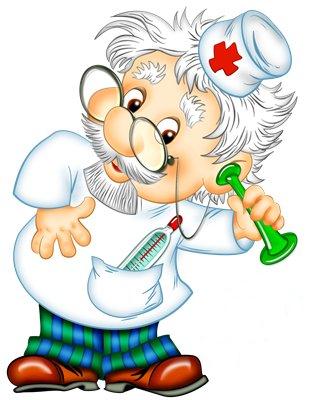 Энтеровирусная инфекция у детей: симптомы и лечение (памятка для родителей)Энтеровирусные инфекции – это группа заболеваний, в основе причин которых лежит несколько разновидностей вирусов. Вызывают заболевание вирусы Коксаки, полиовирусы и ЕСНО (экхо).После перенесенной энтеровирусной инфекции образуется стойкий пожизненный иммунитет, однако, он сероспецифичен. Это значит, что иммунитет образуется только к тому серологическому типу вируса, которым переболел ребенок и не защищает его от других разновидностей этих вирусов. Поэтому энтеровирусной инфекцией ребенок может болеть несколько раз за свою жизнь. Так же эта особенность не позволяет разработать вакцину, чтобы защитить наших детей от данного заболевания. Заболевание имеет сезонность: вспышки заболевания чаще всего наблюдаются в летне-осенний период.Причины заражения энтеровирусной инфекциейЗаражение происходит несколькими путями. Вирусы в окружающую среду могут попадать от больного ребенка или от ребенка, который является вирусоносителем. Такое состояние может наблюдаться у переболевших детей после клинического выздоровления либо у детей, у которых вирус попал в организм, но не смог вызвать заболевание из-за сильного иммунитета ребенка. Вирусоносительство может сохраняться на протяжении 5 месяцев.Попав в окружающую среду, вирусы могут сохраняться довольно долго, так как хорошо переносят неблагоприятное воздействие. Хорошо сохраняются вирусы в воде и почве, при замораживании могут выживать на протяжении нескольких лет, устойчивы к действию дезинфицирующих средств (при воздействии растворов высокой концентрации фенола, хлора, формалина вирусы начинают погибать только через три часа), однако восприимчивы к действию высоких температур (при нагревании до 45ºС погибают через 45-60 секунд).Как передается энтеровирусная инфекцияМеханизм передачи может быть воздушно-капельный (при чихании и кашле с капельками слюны от больного ребенка к здоровому) и при несоблюдении правил личной гигиены. Чаще всего заражение происходит через воду, при употреблении сырой (не кипяченой) воды. Так же возможно заражение детей через игрушки, если дети их берут в рот. Болеют чаще всего дети в возрасте от 3 до 10 лет. У детей, находящихся на грудном вскармливании, в организме присутствует иммунитет, полученный от матери через грудное молоко, однако, этот иммунитет не стойкий и после прекращения грудного вскармливания быстро исчезает.Симптомы энтеровирусной инфекцииВ организм вирусы попадают через рот или верхние дыхательные пути. Попав в организм ребенка, вирусы мигрируют в лимфатические узлы, где они оседают и начинают размножаться. Дальнейшее развитие заболевания связано со многими факторами, такими как вирулентность (способность вируса противостоять защитным свойствам организма), тропизмом (склонностью поражать отдельные ткани и органы) вируса и состоянием иммунитета ребенка.У энтеровирусных инфекций есть как схожие проявления, так и различные, в зависимости от вида и серотипа. Инкубационный период (период от попадания вируса в организм ребенка, до появления первых клинических признаков) у всех энтеровирусных инфекций одинаковый – от 1 до 10 дней (чаще 2-5 дней).Заболевание начинается остро — с повышения температуры тела до 38-39º С. Температура чаще всего держится 3-5 дней, после чего снижается до нормальных цифр. Очень часто температура имеет волнообразное течение: 2-3 дня держится температура, после чего снижается и 2-3 дня находится на нормальных цифрах, затем снова поднимается на 1-2 дня и вновь нормализуется уже окончательно. При повышении температуры ребенок ощущает слабость, сонливость, может наблюдаться головная боль, тошнота, рвота. При снижении температуры тела все эти симптомы проходят, однако при повторном повышении могут вернуться. Также увеличиваются шейные и подчелюстные лимфоузлы, так как в них происходит размножение вирусов.В зависимости от того, какие органы больше всего поражаются, выделяют несколько форм энтеровирусной инфекции. Энтеровирусы могут поражать: центральную и периферическую нервные системы, слизистую ротоглотки, слизистую глаз, кожу, мышцы, сердце, слизистую кишечника, печень.При поражении слизистой ротоглотки происходит развитие энтеровирусной ангины. Она проявляется повышением температуры тела, общей интоксикацией (слабость, головная боль, сонливость) и наличием везикулярной сыпи в виде пузырьков, заполненных жидкостью, на слизистой ротоглотки и миндалинах. Пузырьки эти лопаются, на их месте образуются язвочки, заполненные белым налетом. После выздоровления на месте язвочек не остается никаких следов.При поражении глаз развивается конъюнктивит. Он может быть одно- и двусторонним. Проявляется в виде светобоязни, слезотечения, покраснения и припухлости глаз. Возможно наличие кровоизлияний в конъюнктиву глаза.При поражении мышц развивается миозит– боли в мышцах. Боли появляются на фоне повышения температуры. Болезненность наблюдается в грудной клетке, руках и ногах. Появление болей в мышцах, как и температуры, может носить волнообразный характер. При снижении температуры тела боли уменьшаются или исчезают совсем.При поражении нервной системы могут развиваться энцефалиты, менингиты. У ребенка наблюдается: сильная головная боль, тошнота, рвота, повышение температуры тела, судороги, парезы и параличи, потеря сознания.При поражении печени развивается острый гепатит. Он характеризуется увеличением печени, чувством тяжести в правом подреберье, болью в этом месте. Возможно появление тошноты, изжоги, слабости, повышения температуры тела.При поражении кожи возможно появление экзантемы– гиперемия (красное окрашивание) кожи, чаще всего на верхней половине туловища (голова, грудь, руки), не приподнимается над уровнем кожи, появляется одномоментно.Лечение энтеровирусной инфекцииСпецифического лечения энтеровирусной инфекции не существует. Лечение проводят в домашних условиях, госпитализация показана при наличии поражения нервной системы, сердца, высокой температуры, которая долго не поддается снижению при использовании жаропонижающих средств. Ребенку показан постельный режим на весь период повышения температуры тела.Питание должно быть легким, богатым белками. Необходимо достаточное количество жидкости: кипяченая вода, минеральная вода без газов, компоты, соки, морсы.Лечение проводят симптоматически в зависимости от проявлений инфекции — ангина, конъюнктивит, миозит, поражения сердца, энцефалиты, менингиты, гепатит, экзантема, орхит. В некоторых случаях (ангина, конъюнктивит…) проводят профилактику бактериальных осложнений.Дети изолируются на весь период заболевания. В детском коллективе могут находиться после исчезновения всех симптомов заболевания.Профилактика энтеровирусной инфекцииДля профилактики необходимо соблюдение правил личной гигиены: мыть руки после посещения туалета, прогулки на улице, пить только кипяченую воду или воду из заводской бутылки, недопустимо использование для питья ребенка воды из открытого источника (река, озеро).Специфической вакцины против энтеровирусной инфекции не существует, так как в окружающей среде присутствует большое количество серотипов этих вирусов.